Na temelju Odluke o raspisivanju Javnog poziva za prijavu programa/projekata razvoja selektivnih oblika turizma za sufinanciranje iz Proračuna Primorsko-goranske županije za 2020. godinu (Župan, KLASA: 022-04/20-01/2; URBROJ: 2170/1-01-01/6-20-8, od 20. siječnja 2020. godine), Upravni odjel za turizam, poduzetništvo i ruralni razvoj objavljuje J A V N I   P O Z I VZA  PRIJAVU PROGRAMA/PROJEKATA RAZVOJA SELEKTIVNIH OBLIKA TURIZMA ZA SUFINANCIRANJE IZ PRORAČUNA PRIMORSKO-GORANSKE ŽUPANIJE ZA 2020. GODINUPRIMORSKO-GORANSKA ŽUPANIJAUpravni odjel za turizam, poduzetništvo i ruralni razvoj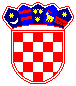 REPUBLIKA HRVATSKA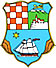 PRIMORSKO-GORANSKA ŽUPANIJAUpravni odjel za turizam, poduzetništvo i ruralni razvoj I.Pravo podnošenja prijave programa/projekata razvoja selektivnih oblika turizma za sufinanciranje iz Proračuna Primorsko-goranske županije za 2020. godinu (u daljnjem tekstu: Prijava projekata) na ovaj Javni poziv imaju Turističke zajednice u jedinicama lokalne samouprave na području Primorsko-goranske županije. II.Svaki prijavitelj može prijaviti samo jedan projekt. III.Ukupan iznos novčanih sredstava raspoloživih za dodjelu: 380.000,00 kunaIV.Rok za dostavu Prijave projekata na ovaj Javni poziv je 20. veljače 2020.  V.Prijave se dostavljaju isključivo na propisanim obrascima, koji su zajedno s Uputama za prijavitelje i ostalom natječajnom dokumentacijom, dostupni na mrežnoj stranici Primorsko-goranske županije: www.pgz.hr VI.Dodatne informacije u vezi s Javnim pozivom mogu se dobiti na tel. broj: 051/351-964 ili 051/351-260, odnosno putem E-pošte na adresu: gospodarstvo@pgz.hr.VII.VIII.Odluka o odabiru programa/projekata s pripadajućim iznosom odobrenih novčanih sredstava biti će donijeta u roku od 30 dana od dana isteka roka za dostavu Prijave projekta na Javni poziv Odluka o odabiru programa/projekata s popisom odabranih projekata i iznosima odobrenih novčanih sredstava bit će objavljena na web-stranici Primorsko-goranske županije (www.pgz.hr) u roku od 15 dana od dana donošenja iste.